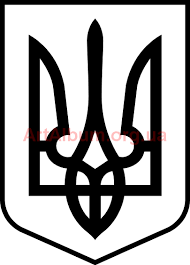 РОЗПОРЯДЖЕННЯСтавненського сільського головиУжгородського району Закарпатської областіПро створення аукціонної комісії та затвердження  Положення про діяльність аукціонної комісії для продажу об’єктів малої приватизації Ставненської сільської радиВідповідно до Закону України «Про приватизацію державного і комунального майна», керуючись статтею 42, частиною 5 статті 60 Закону України «Про місцеве самоврядування в Україні», Постанови Кабінету міністрів України від 10 травня 2018 року № 432 «Про затвердження Порядку проведення електронних аукціонів для продажу об’єктів малої приватизації та визначення додаткових умов продажу», враховуючи рішення сесії Ставненської сільської ради від 26.10.2022 № 432 «Про затвердження переліку об’єктів малої приватизації, що перебувають у комунальній власності Ставненської сільської ради», з метою врегулювання організаційних відносин, пов’язаних з відчуженням майна, що перебуває в комунальній власності Ставненської сільської ради:Створити аукціонну комісію для продажу об’єктів малої приватизації Ставненської сільської ради у складі згідно додатку 1.Затвердити Положення про діяльність аукціонної комісії з продажу об’єктів комунальної власності (малої приватизації) Ставненської сільської ради, які підлягають приватизації, згідно додатку 2.Контроль за виконанням рішення залишаю за собою.Сільський голова                                                              Іван МАНДРИКСклад аукціонної комісії для продажу об’єктів малої приватизації Ставненської сільської ради Секретар сільської ради                                           Лариса РЕЙПАШІПОЛОЖЕННЯпро діяльність аукціонної комісії для продажу об’єктів малої приватизації Ставненської сільської ради І. Загальні положення1. Це Положення, розроблене відповідно до частини четвертої статті 15 Закону України «Про приватизацію державного і комунального майна», визначає порядок утворення аукціонної комісії для продажу об’єктів малої приватизації Ставненської сільської ради (далі - комісія), її повноваження, права та порядок роботи.2. Комісія у своїй діяльності керується  Конституцією України, законами України, рішеннями сільської ради та цим Положенням.ІІ. Склад, порядок утворення комісії та її повноваження1. Комісія є тимчасово діючим колегіальним органом, що утворюється розпорядженням сільського голови для продажу об’єктів малої приватизації.2. До складу комісії входять не менш як п’ять осіб, які є представниками Ставненської сільської ради.У разі потреби до складу комісії можуть залучатися з правом дорадчого голосу спеціалісти, експерти, представники органів виконавчої влади, підприємств та/або господарських товариств тощо.3. Основні принципи діяльності комісії:дотримання вимог законодавства;колегіальність прийнятих рішень;професіоналізм, неупередженість та незалежність членів комісії (недопущення втручання в діяльність комісії будь-яких органів влади).4. Склад комісії та зміни до нього затверджуються у порядку визначеному законом.Голова комісії, заступник голови комісії та секретар комісії призначаються із працівників виконавчих органів сільської ради.На період тривалої відсутності голови комісії (хвороба, відпустка тощо) його повноваження покладаються на заступника голови комісії.5. До основних повноважень комісії належать:розроблення умов продажу та їх подання на затвердження сільським головою;визначення стартової ціни;визначення стартової ціни з урахуванням зниження стартової ціни;розроблення інформаційного повідомлення про проведення аукціону;ведення протоколів засідань комісії та їх подання на затвердження органу приватизації.6. Комісія має право:під час розроблення умов продажу вносити пропозиції щодо запитів до органів державної влади, підприємств та/або господарських товариств стосовно подання пропозицій щодо умов продажу, а також надання відомостей, документів та інших матеріалів, необхідних для ознайомлення з об’єктом продажу;вносити пропозиції відповідному органу приватизації щодо подання запитів спеціалістам, експертам;заслуховувати пояснення експертів, консультантів та інших спеціалістів.ІІІ. Порядок роботи комісії1. Очолює комісію та організовує її роботу голова комісії.2. Організаційною формою роботи комісії є засідання.3. Усі рішення комісії приймаються шляхом поіменного усного голосування («за» або «проти»), результати якого заносяться до протоколу.4. Засідання комісії є правомочним за умови участі в ньому не менш як двох третин складу її членів.5. Члени комісії мають рівне право голосу при прийнятті рішень. Рішення комісії приймаються простою більшістю голосів членів комісії, присутніх на засіданні. У разі рівного розподілу голосів голос голови комісії є вирішальним.6. За результатами засідання комісії складаються протоколи, які підписуються всіма членами комісії, присутніми на засіданні, та у триденний строк подаються на затвердження органу приватизації.7. Секретар комісії забезпечує:підготовку матеріалів для розгляду комісією;виконання доручень голови комісії;підготовку, ведення та оформлення протоколів засідань комісії.8. Члени комісії зобов’язані брати участь у роботі комісії.У разі якщо засідання комісії не відбулося через відсутність кворуму, засідання комісії переноситься на інший день.9. Діяльність комісії припиняється розпорядженням сільського голови.Секретар сільської ради                                           Лариса РЕЙПАШІ__07.10.2022____с.Ставне№__66____Додаток 1до розпорядження сільського голови _07.10.2022____ №__66____Голова комісіїГолова комісіїМАНДРИК Іван ІвановичСтавненський сільський головаЗаступник голови комісії Заступник голови комісії МУШАК Олексій Олексійович                               заступник сільського голови МУШАК Олексій Олексійович                               заступник сільського голови Секретар комісіїСекретар комісіїРЕЙПАШІ Лариса Михайлівнасекретар сільської радиЧлени комісіїЧлени комісіїКАГАНЕЦЬ Богдана Анатоліївна головний спеціаліст-юрисконсульт відділу персоналу та правового забезпечення апарату сільської ради МОНЯКНаталія Петрівна провідний спеціаліст відділу будівництва, житлово-комунального господарства, інвестицій, соціально-економічного розвитку та надзвичайної ситуації Ставненської сільської радиПОЖАРГалина Іванівнаначальник відділу документообігу та контролю сільської радиДодаток 2до розпорядження сільського голови _07.10.2022___ №__66___